Beitrittserklärung zum Sportclub Kocherstetten 1963 e.V. 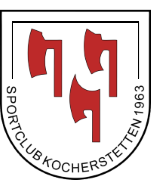 Hiermit erkläre ich meinen Beitritt zum Sportclub Kocherstetten 1963 e.V.Persönliche Daten:Name:					Vorname:			Geschlecht:			Geburtsdatum:				Straße:						PLZ:				Wohnort:				Telefon:				(Mobil:)				E –Mail:				Bitte ankreuzen!	Kinder und Jugendliche bis 21 Jahre					jährlich 13 € 	Aktive Erwachsene (ab 21 Jahre)						jährlich 20 € 	Familien mit Kindern/Jugendlichen bis 18 Jahre				jährlich 40 €	(bitte für jedes Familienmitglied eine Beitrittserklärung ausfüllen) 	Passive Mitglieder							jährlich 10 €Einzugsermächtigung*:						Name des Kreditinstitutes:		 Name des Kontoinhabers:		 IBAN:				 BIC:				 *beim Familienbeitrag muss dieser Abschnitt nur bei der Person ausgefüllt werden, von welcher der Familienbeitrag vom Konto abgebucht wird, bei allen weiteren Familienmitglieder kann dieser Abschnitt leer bleiben. Anträge müssen aber gesammelt abgegeben werden!Wichtige Dokumente!Vereinssatzung & Informationspflichten zum Datenschutz	Abrufbar unter: www.sc-kocherstetten.de/MitgliedschaftIch erkenne die Vereinssatzung an und verpflichte mich, den Beitrag jährlich im Voraus zu entrichten.Die Informationspflichten zum Datenschutz gemäß Art. 13 und 14 habe ich gelesen und zur Kenntnis genommen.Ebenso erkläre Ich mich widerruflich damit einverstanden, dass der Jahresbeitrag zum entsprechenden Termin gemäß der Satzung, zu Lasten meines Kontos abgebucht werden darf.12. April 2019							......................................................................Datum								Unterschrift des Mitglieds ......................................................................Unterschrift eines ErziehungsberechtigtenUnterschrift des Erziehungsberechtigten bei Mitgliedern unter 18 JahrenEinwilligung zur Veröffentlichung von Fotos und Videos Der Vereinsvorstand weist hiermit darauf hin, dass ausreichende technische Maßnahmen zur Gewährleistung des Datenschutzes getroffen wurden. Dennoch ist bei einer Veröffentlichung von Daten im Internet darauf hinzuweisen, dass:Die veröffentlichten Inhalte weltweit abrufbar sindEine vollständige Löschung der veröffentlichten Fotos und Videoaufzeichnungen im Internet nicht sichergestellt werden kann, da Dritte die Fotos und Videos kopiert oder verändert haben könntenDer SC Kocherstetten 1963 e.V. nicht haftbar gemacht werden kann für Art und Form der Nutzung durch Dritte wie z.B. für das Herunterladen von Fotos und Videos und deren anschließender Nutzung und VeränderungDas Vereinsmitglied trifft die Entscheidung zur Veröffentlichung seiner Daten im Internet freiwillig und kann seine Einwilligung jederzeit widerrufen.  Der Widerruf muss in Textform (Brief oder per Mail) gegenüber dem Verein erfolgen. Soweit die Einwilligung nicht widerrufen wird, gilt sie zeitlich unbeschränkt. Erklärung:„Ich bestätige das Vorstehende zur Kenntnis genommen zu haben und willige ein, dass Fotos und Videos von meiner Person bei sportlichen Veranstaltungen und zur Präsentation von Mannschaften angefertigt und in folgenden Medien veröffentlicht werden dürfen:  	Homepage des Vereins				www.sc-kocherstetten.de 	Facebook-Seite des Vereins 			www.facebook.com/SCK1963 	Newsletter des Vereins 	regionale Presseerzeugnisse			 (Hohenloher Zeitung, Künzelsauer Nachrichten etc.) Veröffentlichungen auf Anderen als oben genannten Medien finden seitens des Vereins nicht stattIch wurde ferner darauf hingewiesen, dass trotz meines Widerrufs Fotos und Videos von meiner Person im Rahmen der Teilnahme an öffentlichen Veranstaltungen des Vereins gefertigt und im Rahmen der Öffentlichkeitsarbeit veröffentlicht werden dürfen. 12. April 2019							......................................................................Datum								Unterschrift des Mitglieds			......................................................................Vor- und Zuname gesetzliche/r Vertreter/in				Unterschrift gesetzliche/r Vertreter/in			......................................................................Vor- und Zuname gesetzliche/r Vertreter/in				Unterschrift gesetzliche/r Vertreter/inIst das Mitglied minderjährig und hat das 14. Lebensjahr vollendet, ist neben der Einwilligung des minderjährigen Mitglieds selbst auch die Einwilligung des/der gesetzlichen Vertreter erforderlich. Unter 14 ist nur die Einwilligung des/der gesetzlichen Vertreter erforderlich.Der Widerruf ist zu richten an: SC Kocherstetten 1963 e.V. -  info@sc-kocherstetten.de oder per Brief an ein Vorstandsmitglied